                                                                                   Ф А1.1-26-114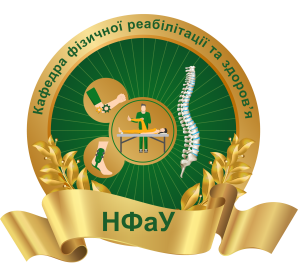 Календарно-тематичний план практичних занятьз фізичного виховання для 2 курсу Волейболспеціальності 162 Біотехнології та біоінженеріяБт. б.19 (3.10 д.)-01,02 гр. (весняний семестр, 2020-2021 н. р.)Завідувач кафедри фізичної реабілітаціїта здоров’я 									      Г.В. ТаможанськаФ А1.1-26-114Календарно-тематичний план практичних занятьз фізичного виховання для студентів 2 курсу Легка атлетикаспеціальності 162 Біотехнології та біоінженеріяБт. б.19 (3.10 д.)-01,02 гр. (весняний семестр, 2020-2021 н. р.)Завідувач кафедри фізичної реабілітаціїта здоров’я 							                        Г.В. Таможанська                                                                                           Ф А1.1-26-114Календарно-тематичний план практичних занятьз фізичного виховання Міні-футболспеціальності 162 Біотехнології та біоінженерія                                                             Бт. б.19 (3.10 д.)-01,02 гр. (весняний семестр, 2020-2021 н. р.)Завідувач кафедри фізичної реабілітаціїта здоров’я 								                Г.В. ТаможанськаФ А1.1-26-114Календарно-тематичний план практичних занятьз фізичного виховання для студентів 2 курсу СМГ                       спеціальності 162 Біотехнології та біоінженерія                 Бт. б.19 (3.10 д.)-01,02 гр. (весняний семестр, 2020-2021 н. р.)Завідувач кафедри фізичної реабілітаціїта здоров’я 								                 Г.В. ТаможанськаФ А1.1-26-114Календарно-тематичний план практичних занятьз фізичного виховання для студентів 2курсу Оздоровчий фітнесспеціальності 162 Біотехнології та біоінженерія	    Бт. б.19 (3.10 д.)-01,02 гр. (весняний семестр, 2020-2021 н. р.)Завідувач кафедри фізичної реабілітаціїта здоров’я 									Г.В. ТаможанськаФ А1.1-26-114Календарно-тематичний план практичних занятьз фізичного виховання для студентів 2курсу Атлетична гімнастикаспеціальності 162 Біотехнології та біоінженерія	    Бт. б.19 (3.10 д.)-01,02 гр. (весняний семестр, 2020-2021 н. р.)Завідувач кафедри фізичної реабілітаціїта здоров’я 									Г.В. Таможанська№з/пНазва темиОбсяг у годинахДата проведенняБалиmin-maxЗмістовний модуль 7. Удосконалення техніки гри у волейбол.Змістовний модуль 7. Удосконалення техніки гри у волейбол.Змістовний модуль 7. Удосконалення техніки гри у волейбол.Змістовний модуль 7. Удосконалення техніки гри у волейбол.33ПЗ 33. Техніка виконання нижньої та верхньої прямої подача. Вдосконалення техніки прийому та передачі м’яча. Оволодіння основними засобами розвитку стрибучості.406.01-15.01.1-334ПЗ 34. Техніка виконання нижньої прямої подачі та бічного удару. Вдосконалення дій у захисті та нападі. Оволодіння основними засобами розвитку сили.418.01-29.01.2-335ПЗ 35. Техніка виконання верхньої прямої подачі та прийому м’яча відбитого сіткою. Вдосконалення техніки гри в напад через зону.401.02-12.02.2-336ПЗ 36. Техніка виконання нападаючого удару при зустрічних передачах та стопорячого кроку. Оволодіння основними засобами розвитку сили.415.02-26.02.2-337ПЗ 37. Техніка виконання нападаючого удару в стрибку. Оволодіння основними засобами розвитку спритності.201.03-05.032-338ПЗ 38. Підсумковий контроль засвоєння ЗМ 7.209.03-12.0312-20Всього за ЗМ 7:Всього за ЗМ 7:Всього за ЗМ 7:30-50Змістовний модуль 8. Техніко-тактичні дії під час гри у волейбол.Змістовний модуль 8. Техніко-тактичні дії під час гри у волейбол.Змістовний модуль 8. Техніко-тактичні дії під час гри у волейбол.Змістовний модуль 8. Техніко-тактичні дії під час гри у волейбол.39ПЗ.39. Техніко-тактичні дїі у нападі. Закріпити техніку виконання нападаючого удару. Передача м’яча після переміщення із зони в зону.415.03-26.032-340ПЗ.40. Техніко-тактичні діЇ у захисті. Закріпити техніку виконання нападаючого удару в стрибку. Колове тренування.429.03-09.042-341ПЗ.41. Навчити командним техніко-тактичним діям під час гри. Оволодіння основними засобами розвитку спритності. 412.04-23.042-342ПЗ.42. Техніка виконання блокування. Повторення стійок та переміщень гравця в доль сітки. 426.04-07.052-443ПЗ.43. Техніка виконання захисних дій (розташування, переміщення, блокування та прийому м’яча) під час нападаючого удару. 210.05-14.052-444ПЗ.44. Підсумковий контроль засвоєння ЗМ 8. Оцінка  практичних умінь та навичок у розділі «Волейбол», а також підрахунок рейтингових балів за весняний семестр.217.05-21.0512-20Всього за ЗМ 8:Всього за ЗМ 8:Всього за ЗМ 8:30-50Всього 4060-100СУЯ НФаУРедакція 01Дата введення 20.03.2017  р.Стор. 5із 5№з/пНазва темиОбсяг у годинахДата проведенняБалиmax-minЗмістовний модуль 7. Удосконалення техніки виконання фізичних вправ на розвиток фізичних якостей.Змістовний модуль 7. Удосконалення техніки виконання фізичних вправ на розвиток фізичних якостей.Змістовний модуль 7. Удосконалення техніки виконання фізичних вправ на розвиток фізичних якостей.Змістовний модуль 7. Удосконалення техніки виконання фізичних вправ на розвиток фізичних якостей.33ПЗ.33. Загальна фізична підготовка. Оволодіння основними засобами розвитку гнучкості. Естафети.406.01-15.01.1-334ПЗ. 34. Загальна фізична підготовка. Розвиток швидкісно-силових якостей за допомогою стрибкових вправ. Колове тренування.418.01-29.01.2-335ПЗ. 35. Загальна фізична підготовка. Оволодіння основними засобами розвитку сили. Естафети.401.02-12.02.2-336ПЗ.36.Кросова підготовка. Оволодіння основними засобами розвитку витривалості. 415.02-26.02.2-337ПЗ.37. Удосконалення техніки бігу на короткі дистанції. Техніка низького стару, стартовий розбіг ,біг по дистанції та фінішування. Оволодіння основними засобами розвитку швидкості201.03-05.032-338ПЗ.38. Підсумковий контроль засвоєння ЗМ 7:.209.03-12.0312-20Змістовний модуль 8. Підвищення професійно-прикладної фізичної підготовки засобами легкої атлетики.Змістовний модуль 8. Підвищення професійно-прикладної фізичної підготовки засобами легкої атлетики.Змістовний модуль 8. Підвищення професійно-прикладної фізичної підготовки засобами легкої атлетики.Змістовний модуль 8. Підвищення професійно-прикладної фізичної підготовки засобами легкої атлетики.39ПЗ.39.Удосконалення техніки естафетного бігу. Біг по віражу, прямій та передача естафетної палочки. Естафета. Оволодіння основними засобами розвитку сили.415.03-26.032-340ПЗ.40. Удосконалення техніка стрибка у довженну з розбігу способом «прогнувшись». Оволодіння основними засобами розвитку стрибучості.429.03-09.042-341ПЗ.41. Загальна фізична підготовка. Спеціально бігові та стрибкові вправи. Оволодіння основними засобами розвитку витривалості.412.04-23.042-342ПЗ.42.Удосконалення техніки виконанняспеціально-бігових та стрибковихвправ легкоатлета. Коловетренування.426.04-07.052-443ПЗ 43. Вивчення техніки штовхання ядра.Оволодіння основними засобами розвитку сили.210.05-14.052-444ПЗ 44. Підсумковий контроль засвоєння ЗМ 8. Оцінка практичних умінь та навичок у розділі «Легка атлетика», а також підрахунок рейтингових балів за весняний семестр.217.05-21.0512-20Всього за ЗМ 8:30-50Всього 4060-100№з/пНазва темиОбсяг у годинахДата проведенняБалиmin-maxЗмістовний модуль 7. Удосконалення техніки гри у міні-футбол.Змістовний модуль 7. Удосконалення техніки гри у міні-футбол.Змістовний модуль 7. Удосконалення техніки гри у міні-футбол.Змістовний модуль 7. Удосконалення техніки гри у міні-футбол.33ПЗ. 33. Технічна підготовка польового гравця. Техніка пересувань: біг, стрибки, зупинка поворотом.Естафети з елементами футболу.406.01-15.01.1-334ПЗ 34. Техніка зупинки м’яча грудьми, животом та середньою частиною лоба.Оволодіння основними засобами розвитку сили.418.01-29.01.2-335ПЗ 35.Техніка ведення м’яча зовнішньою частиною підйому,середньою частиною підйому та носком.Спеціально-бігові вправи.401.02-12.02.2-336ПЗ 36. Вправи на розвиток швидкісно-силових якостей. Колове тренування.415.02-26.02.2-337ПЗ 37. Вивчення техніки точності ударів та зупинки м’яча гравцем.201.03-05.032-338ПЗ 38. Підсумковий контроль засвоєння ЗМ 7.209.03-12.0312-20Всього за ЗМ 7:Всього за ЗМ 7:Всього за ЗМ 7:30-50Змістовний модуль 8. Командни техніко-тактичні дії під час гри у міні–футбол.Змістовний модуль 8. Командни техніко-тактичні дії під час гри у міні–футбол.Змістовний модуль 8. Командни техніко-тактичні дії під час гри у міні–футбол.Змістовний модуль 8. Командни техніко-тактичні дії під час гри у міні–футбол.39ПЗ 39. Удосконалення тактики нападу: індивідуальна тактика, групова тактика та командна тактика.Загальна фізична підготовка.415.03-26.032-340ПЗ 40. Загальна фізична підготовка. Спеціальні вправи футболіста.429.03-09.042-341ПЗ 41. Удосконалення тактики захисту: індивідуальна тактика, групова тактика та командна тактика під час гри. Оволодіння основними засобами розвитку спритності.412.04-23.042-342ПЗ.42. Техніко-тактичні дії під час гри у футбол. Вивчення тактики гриворотаря та захисника.426.04-07.052-443ПЗ.43.Удосконалення техніки пробивання кутового удару. Оволодіння основними засобами розвитку витривалості.210.05-14.052-444ПЗ.44. Підсумковий контроль засвоєння змістовного модуля 8. Оцінка практичних умінь та навичок у розділі «Міні-футбол», а також підрахунок рейтингових балів за весняний семестр.217.05-21.0512-20Всього за ЗМ 8.Всього за ЗМ 8.Всього за ЗМ 8.30-50Всього 4060-100№з/пНазва темиОбсяг у годинахДата проведенняБалиmin-maxЗмістовний модуль 7. Оздоровча гімнастика.Змістовний модуль 7. Оздоровча гімнастика.Змістовний модуль 7. Оздоровча гімнастика.Змістовний модуль 7. Оздоровча гімнастика.33ПЗ 33. Правила техніки безпеки на заняттях лікувальної фізичної культури. Вивчення та оволодінняосновнимирухамиуоздоровчійгімнастики.406.01-15.01.1-334ПЗ 34. Техніка базових кроків танцювальної аеробіки. Загально-розвиваючі вправи на місці, без предметів.418.01-29.01.2-335ПЗ 35. Загально-розвиваючими вправами на основні групи м’язів із використанням предметів (малій м’яч, гумова стрічка). Елементарні вправи статичного стретчингу.401.02-12.02.2-336ПЗ 36. Вивчення вправ з елементами хореографії. Вправи на фітболах. Удосконалення техніки виконання  вправ для рук без предметів, в різних напрямках, з різною амплітудою.415.02-26.02.2-337ПЗ 37. Удосконалення простих елементів за програмою стретчинг та вправами на розвиток постави.201.03-05.032-338ПЗ 38. Підсумковий контроль засвоєння ЗМ 7.209.03-12.0312-20Всього за ЗМ 7.Всього за ЗМ 7.Всього за ЗМ 7.30-50Змістовний модуль 8. Оздоровча гімнастика для підвищення ППФП.Змістовний модуль 8. Оздоровча гімнастика для підвищення ППФП.Змістовний модуль 8. Оздоровча гімнастика для підвищення ППФП.Змістовний модуль 8. Оздоровча гімнастика для підвищення ППФП.39ПЗ 39. Вивчення вправ з елементами йоги направленні на гнучкість. Вивчення комплексу вправ з елементами йоги в парах.415.03-26.032-340ПЗ 40. Вивчення вправ простих танцювальних комбінацій. Складання вправ комплексу статичного стретчингу.429.03-09.042-341ПЗ 41. Загально-розвиваючими вправами з використання фітболу. Вправи на розвиток гнучкості.412.04-23.042-342ПЗ 42. Вивчення техніки базових кроків танцювальної аеробіки. Загально розвиваючі вправи на місці, без предметів.426.04-07.052-443ПЗ 43. Вивчення вправ із використанням гумових стрічок в поєднанні з правильним диханням. Вивчення комплексу вправ з каланетіки.210.05-14.052-444ПЗ 44. Підсумковий контроль засвоєння ЗМ 8. Оцінка практичних умінь та навичок у розділі «Спеціальна медична група», а також підрахунок рейтингових балів за весняний семестр.217.05-21.0512-20Всього за ЗМ 8:Всього за ЗМ 8:Всього за ЗМ 8:30-50Всього 4060-100№з/пНазва темиОбсяг у годинахДата проведенняБали№з/пНазва теми4,0Змістовний модуль 7. Загальна фізична підготовка.Змістовний модуль 7. Загальна фізична підготовка.Змістовний модуль 7. Загальна фізична підготовка.Змістовний модуль 7. Загальна фізична підготовка.33ПЗ 33. Удосконалення техніки виконання фізичних вправ на фітболах. Оволодіння основними засобами розвитку гнучкості.406.01-15.01.1-334ПЗ 34 Вивчення техніки виконання фізичних вправ на фітболах. Вправи на розвиток м’язів спини та рук з гімнастичними палицями.418.01-29.01.2-335ПЗ 35. Вивчення техніки виконання фізичних вправ: вправи на гнучкість та координацію, бігові та стрибкові вправи.401.02-12.02.2-336ПЗ 36. Вивчення техніки загально-розвиваючих вправ поточним способом, Акробатичні вправи: місток, шпагати, нахили тулуба.415.02-26.02.2-337ПЗ 37. Вивчення техніки виконання спеціальних фізичних вправ на координацію рухів, вправи у парах, силові вправи для м’язів рук, ніг, спини.201.03-05.032-338ПЗ 38. Підсумковий контроль засвоєння ЗМ 7:209.03-12.0312-20Змістовний модуль 8. Оздоровчий фітнес для підвищення ППФП.Змістовний модуль 8. Оздоровчий фітнес для підвищення ППФП.Змістовний модуль 8. Оздоровчий фітнес для підвищення ППФП.Змістовний модуль 8. Оздоровчий фітнес для підвищення ППФП.39ПЗ 39. Вивчення особливостей проведення індивідуальних та групових занять з фітнесу. Вивчення комплексів з фітнесу. 415.03-26.032-340ПЗ 40. Вивчення техніки дихання при виконанні вправ за програмою Пiлатес. Комплекс вправ для м’язів ніг, рук, пресу та спини.429.03-09.042-341ПЗ 41. Вивчення техніки базових рухів стретчингу. (попереднього, активного, пасивного). Вивчення комплексу вправ зі стретчингу.412.04-23.042-342ПЗ 42. Вивчення техніки базових рухів в фітнес-йога та виконання комплексу вправ фітнес-йога. Оволодіння основними засобами розвитку гнучкості. 426.04-07.052-443ПЗ 43. Вивчення техніки базових рухів східного танцю. Вивчення елементів техніки східного танцю. Вправи для м’язів тулубу та спини.210.05-14.052-444ПЗ 44. Підсумковий контроль засвоєння ЗМ Оцінка практичних умінь та навичок у розділі «Оздоровчий фітнес», а також підрахунок рейтингових балів за весняний семестр.217.05-21.0512-20Всього 4060-100№з/пНазва темиОбсяг у годинахДата проведенняБали№з/пНазва теми4,0Змістовний модуль 7. Вивчення техніки виконання фізичних вправ на тренажерах.Змістовний модуль 7. Вивчення техніки виконання фізичних вправ на тренажерах.Змістовний модуль 7. Вивчення техніки виконання фізичних вправ на тренажерах.Змістовний модуль 7. Вивчення техніки виконання фізичних вправ на тренажерах.33ПЗ 33. Вивчення техніки виконання фізичних вправ на тренажерах для м’язів передньої та задньої поверхні плеча, для м’язів передпліччя.406.01-15.01.1-334ПЗ 34 Вивчення техніки виконання фізичних вправ на тренажерах для м’язів грудей та живота.418.01-29.01.2-335ПЗ 35. Вивчення техніки виконання фізичних вправ на тренажерах для трапецієподібного м’язу.401.02-12.02.2-336ПЗ 36. Вивчення техніки виконання фізичних вправ на тренажерах для трапецієподібного м’язу415.02-26.02.2-337ПЗ 37. Вивчення техніки виконання фізичних вправ на тренажерах для м’язів передньої та задньої поверхні стегна.201.03-05.032-338ПЗ 38. Контроль змістовного модуля 7.209.03-12.0312-20Змістовний модуль 8. Удосконалення техніки виконанні фізичних вправ з атлетичної гімнастики для підвищення ППФП.Змістовний модуль 8. Удосконалення техніки виконанні фізичних вправ з атлетичної гімнастики для підвищення ППФП.Змістовний модуль 8. Удосконалення техніки виконанні фізичних вправ з атлетичної гімнастики для підвищення ППФП.Змістовний модуль 8. Удосконалення техніки виконанні фізичних вправ з атлетичної гімнастики для підвищення ППФП.39ПЗ 39. Вивчення особливостей проведення індивідуальних та групових занять з атлетичної гімнастики. 415.03-26.032-340ПЗ 40. Удосконалення техніки виконання фізичних вправ на тренажерах для м’язів верхньої та нижньої кінцівки.429.03-09.042-341ПЗ 41. Удосконалення техніки виконання фізичних вправ на тренажерах для м’язів грудей, живота та спини.412.04-23.042-342ПЗ 42. Удосконалення техніки виконання фізичних вправ на тренажерах для м’язів грудей, живота та спини.426.04-07.052-443ПЗ 43. Вивчення техніки виконання фізичних вправ на тренажерах для м’язів внутрішньої поверхні стегна та гомілки.210.05-14.052-444ПЗ 44. Вивчення техніки виконання фізичних вправ на тренажерах для м’язів внутрішньої поверхні стегна та гомілки.217.05-21.0512-20Всього 4060-100